
Questões que deverão ser respondidas pelo relator do processo na Unidade Acadêmica, conforme exigência da AGU (item 1: Nota/Parecer Técnico da área competente da ICT/Agência de Fomento, que apresente o mérito administrativo, com aprovação da autoridade superior (CONFORME REGULAMENTAÇÃO INTERNA) 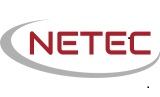 mérito da proposta, incluindo o interesse (oportunidade e conveniência) da Instituição Pública para a celebração do instrumento; a consecução de finalidades de interesse público e a análise da adequação;viabilidade da execução do acordo, incluindo manifestação quanto a: a. viabilidade técnica dos meios a serem utilizados na consecução dos objetivos propostos; capacidade operacional da Instituição Pública;b. exequibilidade das metas, das etapas e da fases nos prazos propostos, além dos parâmetros a serem utilizados para a aferição do cumprimento das metas, considerados os riscos inerentes aos projetos de pesquisa, desenvolvimento e inovação; eventual condicionante econômica, financeira ou relacionada à recursos humanos para a viabilidade da execução do objeto do acordo de parceria; eventual necessidade de disponibilização pela Instituição Pública de capital intelectual, serviços, equipamentos, materiais, propriedade intelectual, laboratórios, infraestrutura entre outros; eventual necessidade de participação de recursos humanos integrantes da Instituição Pública para a realização das atividades conjuntas de pesquisa, desenvolvimento e inovação, inclusive para as atividades de apoio e de suporte; eventual necessidade de envolvimento de recursos humanos não-integrantes da Instituição Pública; eventual necessidade de concessão de bolsa de estímulo à inovação; previsão de transferência de recursos financeiros para a Instituição Pública, conforme faculta o art. 35, §6o, do Decreto no 9.283, do 2018, no caso de acordo com Instituição Privada; compatibilidade do cronograma de desembolso previsto no plano de trabalho com os prazos previstos para execução do objeto; descrição das atividades conjuntas a serem executadas com vistas ao atingimento dos resultados pretendidos; adoção do procedimento de monitoramento e avaliação e de prestação de contas. (iten 6)